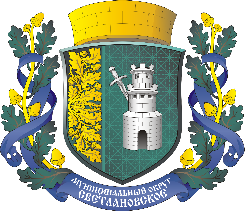 САНКТ-ПЕТЕРБУРГМУНИЦИПАЛЬНОЕ ОБРАЗОВАНИЕМУНИЦИПАЛЬНЫЙ ОКРУГ СВЕТЛАНОВСКОЕАДМИНИСТРАЦИЯПОСТАНОВЛЕНИЕ В соответствии с Бюджетным Кодексом Российской Федерации и Положением о бюджетном процессе внутригородского муниципального образования Санкт-Петербурга муниципальный округ СветлановскоеПОСТАНОВЛЯЮ:1. Утвердить ведомственную целевую программу мероприятий, направленных на решение вопроса местного значения «Осуществление экологического просвещения, а также организация экологического воспитания и формирования экологической культуры в области обращения с твердыми коммунальными отходами» на 2022 год и на плановый период 2023 и 2024 годов согласно Приложению 1 к настоящему постановлению.2. Формирование и размещение муниципального заказа осуществлять в соответствии с утвержденной ведомственной целевой программой.3. Назначить ответственным за исполнение ведомственной целевой программы мероприятий, направленных на решение вопроса местного значения «Осуществление экологического просвещения, а также организация экологического воспитания и формирования экологической культуры в области обращения с твердыми коммунальными отходами» на 2022 год и на плановый период 2023 и 2024 годов руководителя организационно-распорядительного отдела Седова Д.Д.4. Настоящее постановление вступает в силу с момента его подписания и в течении 10 дней подлежит опубликованию на официальном сайте муниципального образования муниципального округа Светлановское.5. Контроль за исполнением настоящего постановления возложить на руководителя отдела муниципального заказа – контрактного управляющего Крепову Е.Ю.Глава Администрации                                                           С.С. КузьминС постановлением ознакомлены:________________  _________________ Крепова Е.Ю.________________  _________________ Седов Д.Д.         (дата)                                     (подпись)Приложение 1к Постановлению Администрации МО Светлановское от 14.12.2021 года № 40ВНУТРИГОРОДСКОЕ МУНИЦИПАЛЬНОЕ ОБРАЗОВАНИЕ САНКТ-ПЕТЕРБУРГА МУНИЦИПАЛЬНЫЙ ОКРУГ СВЕТЛАНОВСКОЕ ВЕДОМСТВЕННАЯ ЦЕЛЕВАЯ ПРОГРАММАмероприятий, направленных на решение вопроса местного значения«Осуществление экологического просвещения, а также организация экологического воспитания и формирование экологической культуры в области обращения с твердыми коммунальными отходами» на 2022 год и на плановый период 2023 и 2024 годов 1. Заказчик программы: Местная администрация внутригородского муниципального образования Санкт-Петербурга муниципальный округ Светлановское. 2. Ответственный исполнитель программы: Организационно-распорядительный отдел Местная администрация внутригородского муниципального образования Санкт-Петербурга муниципальный округ Светлановское.3. Термины, используемые в программе:Экологическое просвещение – распространение экологических знаний, информации о состоянии окружающей среды в целях формирования основ экологической культуры населения.Экологическое воспитание – процесс непрерывного, систематического и целенаправленного формирования эмоционально-нравственного отношения человека к окружающей среде.Экологическая культура – передаваемый и постоянно формируемый опыт жизнедеятельности человека в его взаимодействии с окружающей средой, способствующий здоровому образу жизни, устойчивому социально-экономическому развитию, экологической безопасности региона и отдельного человека; формируется в результате целенаправленного воздействия в процессе экологического образования, воспитания и просвещения.4. Цели программы: формирование экологического воспитания и экологической культуры в обществе, экологической грамотности всех членов общества.5. Характеристика проблемы, задачи программы:осуществление экологического просвещения, воспитание у жителей МО Светлановское бережного отношения к природе и окружающей среде;формирование у жителей МО Светлановское необходимости рационально использовать природные ресурсы;формирование у жителей МО Светлановское экологической культуры 
в области обращения с твердыми коммунальными отходами, необходимости осуществления раздельного сбора мусора и отходов;содействие распространению навыков, умений и знаний, которые нужны человеку для устранения имеющихся экологических проблем, а также для их недопущения в будущем;участие в реализации государственной политики в области экологического просвещения, организации экологического воспитания, формирования экологической культуры в области обращения с твердыми коммунальными отходами;информирование жителей муниципального образования 
о законодательстве в области охраны окружающей среды 
и о законодательстве в области экологической безопасности, в том числе о предусмотренной действующим административным, уголовным законодательством ответственности за совершение правонарушений 
и преступлений в данной области;Разъяснение необходимости строгого выполнения требований законодательства в области охраны окружающей среды 
и законодательства в области экологической безопасности, соблюдения экологической культуры в области обращения с твердыми коммунальными отходами.6. Сроки реализации программы: 2022 год и плановый период 2023 и 2024 годов.7. Ожидаемые результаты реализации программы:формирование экологически ориентированного общественного мнения и «экологически воспитанных» людей;повышение уровня экологического просвещения жителей муниципального образования за счет увеличения числа участников в мероприятиях по экологическому просвещению;проведение непрерывного экологического просвещения с формированием гражданской позиции;повышения информированности населения о способах минимизации образования отходов, способах их удаления, в том числе посредством утилизации (использования).8. Целевые показатели (индикаторы) программы:9. Перечень мероприятий программы, сроки и ожидаемые результаты их реализации:10. Обоснование потребностей в необходимых ресурсах: определены в Приложение 1 к настоящей ведомственной целевой программе.11. Объем финансирования программы:(тыс. руб.)12. Источник финансирования программы: бюджет внутригородского муниципального образования Санкт-Петербурга муниципальный округ Светлановское на 2022 год и на плановый период 2023 и 2024 годов.13. Обоснование потребностей в необходимости реализации программы:   Конституция Российской Федерации;Федеральный закон от 06.10.2003 года № 131-ФЗ «Об общих принципах организации местного самоуправления в Российской Федерации»; Федеральный закон от 10.01.2002 года № 7-ФЗ «Об охране окружающей среды»;Закон Санкт-Петербурга от 23.09.2009 № 420-79 «Об организации местного самоуправления в Санкт-Петербурге» Закон Санкт-Петербурга от 18.07.2016 года № 455-88 «Экологический кодекс Санкт-Петербурга»Устав Муниципального образования Светлановское.14. Механизм реализации программы:Управление реализации программы и контроль за ходом ее выполнения. Распределение сфер ответственности. Организация эффективного выполнения программных мероприятий. Контроль достижения ожидаемых конечных результатов.Заключение муниципальных контрактов, договоров подряда с физическими лицами и договоров с юридическими лицами в соответствии с положениями федерального закона № 44-ФЗ и другими нормативными правовыми актами, регулирующими отношения, связанные с размещением муниципальных заказов и заключением договоров.15. Социальные и экономические последствия реализации программы: повышение экологической культуры населения;создания системы экологического просвещения; освоение новых форм и направлений экологического просвещения; создание условий для полного удовлетворения потребностей населения в экологической информации; распространение комплексной экологической информации, в том числе информации от учреждений и организаций природоохранной направленности;привлечение внимания населения к городским экологическим проблемам;воспитание экологического мировоззрения у всех возрастных категорий населения;снижение проблемы как санитарного содержание территорий, так и более серьезные экологические проблемы, когда в массе домашнего мусора оказываются отходы класс опасности, которых, относится к максимально вредным веществам. Приложение 1к ведомственной целевой программеОБОСНОВАНИЕ ПОТРЕБНОСТЕЙ В НЕОБХОДИМЫХ РЕСУРСАХна реализацию ведомственной целевой программымероприятий, направленных на решение вопроса местного значения«Осуществление экологического просвещения, а также организация экологического воспитания и формирования экологической культуры в области обращения с твердыми коммунальными отходами» на 2022 год и на плановый период 2023 и 2024 годовот 14.12.2021 год№ 40№ 40«Об утверждении ведомственной целевой программы мероприятий, направленных на решение вопросаместного значения «Осуществление экологического просвещения, а также организация экологического воспитания и формирования экологической культуры в области обращения с твердыми коммунальными отходами» на 2022 и на плановый период 2023 и 2024 годов«Об утверждении ведомственной целевой программы мероприятий, направленных на решение вопросаместного значения «Осуществление экологического просвещения, а также организация экологического воспитания и формирования экологической культуры в области обращения с твердыми коммунальными отходами» на 2022 и на плановый период 2023 и 2024 годов№ п/пНаименование показателяЦелевой индикаторЦелевой индикаторЦелевой индикаторЦелевой индикатор№ п/пНаименование показателяединица измеренияколичествоколичествоколичество№ п/пНаименование показателяединица измерения2022 годПлановый периодПлановый период№ п/пНаименование показателяединица измерения2022 год2023 год2024 год1Количество проведенных мероприятийед.5552Количество участников мероприятийчел.1580158015803Количество изготовленной печатной продукцииэкз.1500150015004Сумма средств, израсходованных на реализацию программы, в расчете на 1 жителя муниципального образованиятыс. руб.0,0020,0020,002№ п/пНаименование мероприятияСтоимость, тыс. руб.Ожидаемые результаты реализацииОжидаемые результаты реализацииОжидаемые результаты реализацииСрок исполнения мероприятия№ п/пНаименование мероприятияСтоимость, тыс. руб.Единица измеренияКоличествоНа 2022 годНа 2022 годНа 2022 годНа 2022 годНа 2022 годНа 2022 годНа 2022 год1Информирование населения через официальный сайт МО о законодательстве в области охраны окружающей среды и законодательстве в области экологической безопасностиБез финансированияxxВ течение годаВ течение года2Проведение тематических семинаров, лекций 100,0ед./чел.280В течении годаВ течении года3Организация работы среди населения муниципального образования по профилактике экологического просвещенияБез финансированияxxВ течение годаВ течение года4Проведение акции тематической направленности  в форме изготовления и распространения печатной продукции, в том числе:110,0ед./экз.чел.1/15001500В течении годаВ течении года4.1Книжка-раскраска на тему бережного отношения к природе44,9экз.400В течение годаВ течение года4.2Брошюра на тему: охрана окружающей среды 22,0экз.300В течение годаВ течение года4.3Евробуклет на тему: охрана окружающей среды43,1экз.800В течение годаВ течение года5ИТОГО 2022 год210,0xxxxПлановый период: 2023-2024Плановый период: 2023-2024Плановый период: 2023-2024Плановый период: 2023-2024Плановый период: 2023-2024Плановый период: 2023-2024Плановый период: 2023-2024На первый год планового периода 2023 годНа первый год планового периода 2023 годНа первый год планового периода 2023 годНа первый год планового периода 2023 годНа первый год планового периода 2023 годНа первый год планового периода 2023 годНа первый год планового периода 2023 год1Информирование населения через официальный сайт МО о законодательстве в области охраны окружающей среды и законодательстве в области экологической безопасностиБез финансированияxxВ течение годаВ течение года2Проведение тематических семинаров, лекций 104,1ед./чел.280В течении годаВ течении года3Организация работы среди населения муниципального образования по профилактике экологического просвещенияБез финансированияxxВ течение годаВ течение года4Проведение акции тематической направленности  в форме изготовления и распространения печатной продукции, в том числе:113,9ед./экз.чел.1/15001500В течении годаВ течении года4.1Книжка-раскраска на тему бережного отношения к природе46,5экз.400В течение годаВ течение года4.2Брошюра на тему: охрана окружающей среды 22,8экз.300В течение годаВ течение года4.3Евробуклет на тему: охрана окружающей среды44,6экз.800В течение годаВ течение года5ИТОГО 2023 год218,0xxxxНа второй год планового периода 2024 годНа второй год планового периода 2024 годНа второй год планового периода 2024 годНа второй год планового периода 2024 годНа второй год планового периода 2024 годНа второй год планового периода 2024 годНа второй год планового периода 2024 год1Информирование населения через официальный сайт МО о законодательстве в области охраны окружающей среды и законодательстве в области экологической безопасностиБез финансированияxxВ течение годаВ течение года2Проведение тематических семинаров, лекций 108,4ед./чел.280В течении годаВ течении года3Организация работы среди населения муниципального образования по профилактике экологического просвещенияБез финансированияxxВ течение годаВ течение года4Проведение акции тематической направленности  в форме изготовления и распространения печатной продукции, в том числе:116,6ед./экз.чел.1/15001500В течении годаВ течении года4.1Книжка-раскраска на тему бережного отношения к природе47,6экз.400В течение годаВ течение года4.2Брошюра на тему: охрана окружающей среды 23,4экз.300В течение годаВ течение года4.3Евробуклет на тему: охрана окружающей среды45,6экз.800В течение годаВ течение года5ИТОГО 2024 год225,0xxxxВсегоВ том числе:В том числе:В том числе:Всего2022 годПлановый периодПлановый периодВсего2022 год2023 год2024 год653,0210,0218,0225,0№ п/пНаименование мероприятия/статей затратЕдиница измеренияКол-воСумма, тыс. руб.на 2022 годна 2022 годна 2022 годна 2022 годна 2022 годОплата услуг за организацию и проведение семинаров, лекцийОплата услуг за организацию и проведение семинаров, лекцийОплата услуг за организацию и проведение семинаров, лекцийОплата услуг за организацию и проведение семинаров, лекцийОплата услуг за организацию и проведение семинаров, лекций1Проведение семинаров, лекцийед.чел.280100,02Итогоед.чел.280100,0Оплата услуг за печатную продукциюОплата услуг за печатную продукциюОплата услуг за печатную продукциюОплата услуг за печатную продукциюОплата услуг за печатную продукцию1Книжка-раскраска на тему бережного отношения к природеед.чел./экз.140044,92Брошюра на тему: охрана окружающей средыед.чел./экз.130022,03Евробуклет на тему: охрана окружающей средыед.чел./экз.180043,14Итогоед.чел./экз.31 500110,05ИТОГО на 2022 годед.чел.чел./экз.51 5801 500210,0Плановый период:Плановый период:Плановый период:Плановый период:Плановый период:На первый год планового периода 2023 годНа первый год планового периода 2023 годНа первый год планового периода 2023 годНа первый год планового периода 2023 годНа первый год планового периода 2023 годОплата услуг за организацию и проведение семинаров, лекцийОплата услуг за организацию и проведение семинаров, лекцийОплата услуг за организацию и проведение семинаров, лекцийОплата услуг за организацию и проведение семинаров, лекцийОплата услуг за организацию и проведение семинаров, лекций1Проведение семинаров, лекцийед.чел.280104,12Итогоед.чел.280104,1Оплата услуг за печатную продукциюОплата услуг за печатную продукциюОплата услуг за печатную продукциюОплата услуг за печатную продукциюОплата услуг за печатную продукцию1Книжка-раскраска на тему бережного отношения к природеед.чел./экз.140046,52Брошюра на тему: охрана окружающей средыед.чел./экз.130022,83Евробуклет на тему: охрана окружающей средыед.чел./экз.180044,64Итогоед.чел./экз.31 500113,95ИТОГО на 2023 годед.чел.чел./экз.51 5801 500218,0На второй год планового периода 2024 годНа второй год планового периода 2024 годНа второй год планового периода 2024 годНа второй год планового периода 2024 годНа второй год планового периода 2024 годОплата услуг за организацию и проведение семинаров, лекцийОплата услуг за организацию и проведение семинаров, лекцийОплата услуг за организацию и проведение семинаров, лекцийОплата услуг за организацию и проведение семинаров, лекцийОплата услуг за организацию и проведение семинаров, лекций1Проведение семинаров, лекцийед.чел.280108,42Итогоед.чел.280108,4Оплата услуг за печатную продукциюОплата услуг за печатную продукциюОплата услуг за печатную продукциюОплата услуг за печатную продукциюОплата услуг за печатную продукцию1Книжка-раскраска на тему бережного отношения к природеед.чел./экз.140047,62Брошюра на тему: охрана окружающей средыед.чел./экз.130023,43Евробуклет на тему: охрана окружающей средыед.чел./экз.180045,64Итогоед.чел./экз.31 500116,65ИТОГО на 2024 годед.чел.чел./экз.51 5801 500225,0